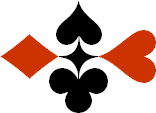 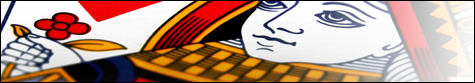 Serie 08 boekje 14 - West opent 1 SA   Bied beide handen
© Bridge OfficeAuteur: Thijs Op het Roodt

U bent altijd West en uw partner is Oost.Indien niet anders vermeld passen Noord en Zuid.Is het spelnummer rood dan bent u kwetsbaar.Wanneer oost of west past, is de bieding afgelopen.Na het eerste boekje vonden de cursisten dit zo leuk, dat ik maar de stoute schoenen heb aangetrokken en meerdere van deze boekjes ben gaan schrijven.

Het enthousiasme van de cursisten heeft mij doen besluiten om deze boekjes gratis aan iedereen die ze wil hebben, beschikbaar te stellen.

Ik heb bewust in eerste instantie geen antwoorden bij de boekjes gemaakt. Maar op veler verzoek toch met antwoorden.Ik zou het waarderen, wanneer u mijn copyright zou laten staan.

Mocht u aan of opmerkingen hebben, laat het mij dan weten.Ik wens u veel plezier met deze boekjes.
1♠A52Noord

West     OostZuid♠HB4HB4♥AH73Noord

West     OostZuid♥865865♦V542Noord

West     OostZuid♦HB8HB8♣A3Noord

West     OostZuid♣V1087V10871717101010
Bieding West

Bieding West
Bieding Oost
Bieding Oost
Bieding Oost
11223344556677889910102♠AHNoord

West     OostZuid♠B43B43♥H962Noord

West     OostZuid♥VB75VB75♦AB82Noord

West     OostZuid♦6464♣V94Noord

West     OostZuid♣A732A7321717888
Bieding West

Bieding West
Bieding Oost
Bieding Oost
Bieding Oost
11223344556677889910103♠A752Noord

West     OostZuid♠99♥H93Noord

West     OostZuid♥AV872AV872♦H6Noord

West     OostZuid♦87428742♣ AH96Noord

West     OostZuid♣B84B841717777
Bieding West

Bieding West
Bieding Oost
Bieding Oost
Bieding Oost
11223344556677889910104♠H73Noord

West     OostZuid♠852852♥V6Noord

West     OostZuid♥B742B742♦A97Noord

West     OostZuid♦HV86HV86♣HVB73Noord

West     OostZuid♣52521515666
Bieding West

Bieding West
Bieding Oost
Bieding Oost
Bieding Oost
11223344556677889910105♠V94Noord

West     OostZuid♠HB108HB108♥V10Noord

West     OostZuid♥A942A942♦AV53Noord

West     OostZuid♦--♣AH53Noord

West     OostZuid♣V10964V109641717101010
Bieding West

Bieding West
Bieding Oost
Bieding Oost
Bieding Oost
11223344556677889910106♠AH2Noord

West     OostZuid♠8484♥H2Noord

West     OostZuid♥1076410764♦AH1043Noord

West     OostZuid♦V86V86♣863Noord

West     OostZuid♣A975A9751717666
Bieding West

Bieding West
Bieding Oost
Bieding Oost
Bieding Oost
11223344556677889910107♠A108Noord

West     OostZuid♠H65H65♥AH8Noord

West     OostZuid♥V106V106♦65Noord

West     OostZuid♦A98A98♣HB732Noord

West     OostZuid♣A954A9541515131313
Bieding West

Bieding West
Bieding Oost
Bieding Oost
Bieding Oost
11223344556677889910108♠AB83Noord

West     OostZuid♠H2H2♥1093Noord

West     OostZuid♥AVB4AVB4♦AV76Noord

West     OostZuid♦9595♣A3Noord

West     OostZuid♣V9742V97421515121212
Bieding West

Bieding West
Bieding Oost
Bieding Oost
Bieding Oost
11223344556677889910109♠H52Noord

West     OostZuid♠V4V4♥H73Noord

West     OostZuid♥AV42AV42♦HB76Noord

West     OostZuid♦V5V5♣AB10Noord

West     OostZuid♣H9863H98631515131313
Bieding West

Bieding West
Bieding Oost
Bieding Oost
Bieding Oost
112233445566778899101010♠AB98Noord

West     OostZuid♠HV107HV107♥V103Noord

West     OostZuid♥8686♦AH53Noord

West     OostZuid♦V1087V1087♣V7Noord

West     OostZuid♣A105A1051616111111
Bieding West

Bieding West
Bieding Oost
Bieding Oost
Bieding Oost
1122334455667788991010